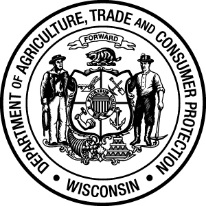 The undersigned persons hereby petition the Wisconsin Department of Agriculture, Trade and Consumer Protection (DATCP), pursuant to s. 91.86, Wis. Stats., to create an Agricultural Enterprise Area (AEA) under s. 91.84, Wis. Stats.  We have read the guidance provided and submit the following information in support of the petition:Part I.  General InformationPart II. Purpose and Rationale for AEA9.  Fill in the tables to provide information about activities and partners in the proposed AEA. Part III.  Map and Spatial Location DataPlease send the following to DATCP in electronic form.  Follow the map and spatial location data guidelines found in Part III of the guidance document.1.  A map of the proposed AEA, and2.  The spatial location data for the AEA boundary. Part IV.  Images from Proposed AEA (optional)If desired, petitioners may submit high resolution images taken from within the boundary of the AEA.  Photos should help to depict agriculture and agricultural-related land use described in the petition. Please follow the image submission guidelines in Part IV of the guidance document.Part V.  Signature Pages and Local ResolutionsSubmit appropriate documentation from all eligible farm owner and political subdivision petitioners.  See attached “Landowner Signature Page,” “Political Subdivision Signature Page” and “Cooperator Signature Page.” Please follow the signature page and resolution guidelines in Part V of the guidance document.   Sample resolution text is included in Appendix B of the guidance document.Petitioning Landowner Signature PageA separate signature page, in the following form, must be signed by the owner of each farm.  An authorized individual may sign on behalf of a legal entity.  If a farm is jointly owned by a legally married couple as individuals, both must sign.Farm owner (correct legal name or legal name of business entity): 	     _____________________________________________________________________________Type of business entity, if applicable (check one):   Individual or married couple    		LLC    Corporation   				Other (describe)      Partnership    Authorized signature:  __________________________________________________ Date _______Print name: __________________________________________________Authorized signature: __________________________________________________  Date _______Print name: __________________________________________________Farm owner address (street, city, zip):      _________________________________________________     _________________________________________________E-mail address(es) (if available):  	     _________________________________________________Political Subdivision Signature PageIn addition to passing a resolution in support of this petition, this signature page must be signed by an authorized officer or representative of every political subdivision (county, town, city or village) in which any part of the proposed AEA is included.  Political subdivision name:       _________________________________________________Type (check one):  County   Town   City   Village Printed name of authorized officer or representative:      _______________________________	Title of authorized officer or representative: 		       _______________________________Authorized signature: ____________________________________________  Date:  _________Principal mailing address:  	     _________________________________________________      _________________________________________________Phone number:   		     _________________________________________________E-mail address:		     _________________________________________________Non-Petitioner Cooperator Signature PagePersons other than the petitioners may sign in support of the petition.   A separate signature page, or letter of support, may be submitted for each cooperator. An authorized individual may sign on behalf of a legal entity.Legal name of cooperator:         _________________________________________________Relevant interest (farm owner, business, nonprofit or community organization, government entity, other):  Principal mailing address:        _________________________________________________E-mail address:        _________________________________________________Briefly describe your interest in signing this petition requesting designation of an agricultural enterprise area:  Print name: _____________________________________________________________________  Authorized signature:  _______________________________________________ Date ________A.  Name of AEA.A.  Name of AEA.B.  County or counties in which the proposed AEA is located.B.  County or counties in which the proposed AEA is located.C.  All towns, villages or cities in which the proposed AEA is located.  C.  All towns, villages or cities in which the proposed AEA is located.  D.  Number of owners of eligible farms within the proposed AEA      who signed the petition.D.  Number of owners of eligible farms within the proposed AEA      who signed the petition.E. Total number of acres in the proposed AEA.E. Total number of acres in the proposed AEA.F.  All parcels in the proposed AEA are located within a farmland preservation area designated in the certified county farmland preservation plan.  F.  All parcels in the proposed AEA are located within a farmland preservation area designated in the certified county farmland preservation plan.   Yes NoG. All parcels in the proposed AEA are contiguous.G. All parcels in the proposed AEA are contiguous. Yes NoH. The proposed AEA is primarily in agricultural use.H. The proposed AEA is primarily in agricultural use. Yes NoI.   Primary type of agricultural production in the proposed AEA.I.   Primary type of agricultural production in the proposed AEA.J.  Designated contacts for the AEA.  Please list at least two contacts for the AEA; preferably at least one staff contact (county, town, UWEX, regional planning commission etc.) and one landowner representative.  You may have more than two contacts.  Attach a separate page if necessary.J.  Designated contacts for the AEA.  Please list at least two contacts for the AEA; preferably at least one staff contact (county, town, UWEX, regional planning commission etc.) and one landowner representative.  You may have more than two contacts.  Attach a separate page if necessary.Name:       Name:       Name:       Name:       Address:      Address:      Address:      Address:      Phone number:      Phone number:      Phone number:      Phone number:      Email:       Email:       Email:       Email:       Introduction to proposed AEA:1.  State the specific goals for the preservation of agricultural land use.2.  State the specific goals for agricultural development and/or innovation.3.  Comment on the relationship between the area’s goals for agricultural preservation and agricultural development.4.  Describe (a) all current land uses within the proposed AEA and (b) provide information about land use trends in and around the AEA.  (The proposed AEA must be primarily in agricultural use.)5.  How did you determine the boundary (location and size) of the proposed AEA? As part of your answer describe all efforts to provide information to and involve the public in the petition process.6.  Describe any recent investments made to support agriculture and agricultural-related business in or near the proposed AEA.7.  Indicate the approximate level of petitioner compliance with state soil and water standards.  Nearly all petitioners are in compliance More than half of the petitioners are in compliance Half or less than half of the petitioners are in compliance Few or no petitioners are in compliance Compliance status of petitioners is unknown  8.  Describe the level of non-petitioner cooperator support for the petition. Land Use Controls and PlansLand Use Controls and PlansLand Use Controls and PlansType of ControlExisting or FutureProvide details about the selected control  Farmland preservation zoning ordinance   Other zoning ordinances Specify:       Farmland preservation agreements  Purchase of development rights and/or easements (donated or purchased) Transfer of development rights Subdivision ordinances Cooperative boundary agreements/inter-municipal agreements Natural area protections Comprehensive planPlease list which county(ies) and town(s) have an adopted comprehensive plan and explain how that plan is consistent with the proposed AEA. Submit a future land use map if available. Other (specify)  Other (specify) Planned Farmland Preservation Agreement Strategy  Informational meeting(s) Mailing One-on-one conversations Newsletter/media  Other             Agreement sign-up goal (percent of AEA or number of landowners):      AEA PartnersAEA PartnersAEA PartnersPartnerInvolved in petition development? Current or future activityEx: UW-Extension, county economic development department, county conservation departmentEx: YesEx: AEA outreach, strategic planning, marketing, grant-writing, soil and water conservation activitiesAgricultural Development ActivitiesAgricultural Development ActivitiesAgricultural Development ActivitiesType of ActivityExisting/FutureProvide additional detailsEx:  Joint marketing or purchasing, development of agri-tourism opportunity, value-added agricultureEx: ExistingEx: Producers have formed a producer cooperative to market their products directly to consumers.Other AEA ActivitiesOther AEA ActivitiesOther AEA ActivitiesType of ActivityTimeframeProvide additional detailsEx:  Form a stakeholder group, attend statewide AEA meetings, develop strategic plan, set up websiteEx: Ongoing, FutureEx: Working with UWEX, we will form an AEA stakeholder group to consider appropriate next step.I (we) currently claim a farmland preservation tax credit (either under farmland preservation zoning or through a farmland preservation agreement). Yes    No Don’t KnowI (we) are interested in maintaining our existing farmland preservation agreement or entering into a new farmland preservation agreement. (Note: To claim the farmland preservation tax credit under a farmland preservation agreement, the farm must meet state soil and water conservation standards.)     Yes    No Maybe